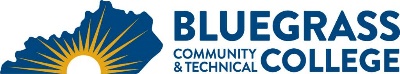 For students enrolled in the Medical Information Technology program in Spring 2019Program Coordinator:  Tammie Disco Boggs 	E-mail:  tammie.disco@kctcs.edu		Phone:  859-246-6654Program Website: https://bluegrass.kctcs.edu/education-training/program-finder/medical-information-technology.aspx Student Name:		Student ID: Students must meet college readiness benchmarks as identified by the Council on Postsecondary Education or remedy the identified skill deficiencies. Graduation Requirements:Advisor Name	__________________________________	Advisor Contact	________________________________First SemesterCreditHoursTermGradePrerequisites or CorequisitesNotesMIT 103 Medical Office Terminology OR AHS 115 Medical Terminology OR CLA 131 Medical Terminology from Greek to Latin3MIT 103 is the preferred course.MIT 106 Medical Transcription3Prereq: OST 105 or CIT 105, ENG 101, MIT 103Spring onlyENG 101 Writing I3OST 110 Document Formatting and Introduction to Word Processing3Prereq: RDG 020 and Must key at least 26 wpmTotal Semester Credit Hours12Second SemesterCr. Hrs.TermGradePrerequisites or CorequisitesNotesMIT 206 Medical Transcription3MIT 106Fall onlyMIT 217 Medical Office Procedures3Prereq or Coreq: OST 110 or CIT 105 or OST 105MIT 228 Electronic Medical Records3Prereq: MIT 217Course Approved by Program Coordinator3 Total Semester Credit Hours12Total Certificate Credit Hours24 25% or more of Total Certificate Credit Hours must be earned at BCTCGrade of C or higher in each course required for the certificateAdditional InformationMIT Medical Transcriptionist is available completely online.Courses approved by Program Coordinator suggestions – any MIT course, BAS course, OST course, ACC course, CIT course, or AHS course.  